OSEBNA IZKAZNICANaziv: 			Agencija Republike Slovenije za kmetijske trge in razvoj podeželjaSedež: 			Dunajska 160, 1000 Ljubljana Pravni status: 		Organ v sestavi Ministrstva za kmetijstvo, gozdarstvo in prehrano RSID številka za DDV: 	25845837Matična številka: 	2178982KONTAKTNE INFORMACIJENaslov: 			Agencija Republike Slovenije za kmetijske trge in razvoj              podeželja (ARSKTRP), Dunajska 160, 1000 Ljubljana, Slovenija Telefon (gen. direktor):            (01) 580 76 17Klicni center za stranke:          (01) 580 77 92Spletna stran: 		             https://www.gov.siElektronska pošta: 	             aktrp@gov.siOdnosi z javnostmi:	             mag. Maja Rakič (maja.rakic@gov.si), tel.: (01) 580 76 96PRIPRAVA POROČILASEKTOR ZA KMETIJSKE TRGE - ODDELEK ZA TRŽNE UKREPEŠtevilka poročila: 3305-1/2020/165TRŽNA CENA NA REPREZENTATIVNEM TRGUNamen izvajanja Pravilnika o tržno informacijskem sistemu za trg mleka in mlečnih izdelkov je ugotavljanje tržne cene na reprezentativnem trgu. Tržna cena služi kot osnova za izvajanje tržne politike na področju mleka in mlečnih izdelkov. Podatki se zbirajo tedensko in mesečno ter se posredujejo pristojnemu ministrstvu in pristojnim organom EU. Poroča se po Pravilniku o evidenci za sektor mleka in o tržnoinformacijskem sistemu za trg mleka in mlečnih izdelkov, Ur.l. RS št. 66 od 24.11.2017 (bivši Pravilnik o tržno informacijskem sistemu za mleko in mlečne izdelke (Ur. l. RS št. 21/2015).  Reprezentativni trg za tedensko in mesečno poročanje so mlekarne, ki so v predhodnem letu odkupile več kot 5.000 ton mleka. Mlekarne tedensko poročajo o cenah in količinah naslednjih mlečnih izdelkov:Maslo (»maslo I. vrste« z >82% M in <16% V pakirano v bloke 25 kg neto ali več,Posneto mleko v prahu (>31,4% B v SS, <1% M, <3,5% V, izdelano po postopku razprševanja in pakirano v bloke po 25 kg neto),Mleko v prahu (>25% M, <4% V in pakirano v bloke po 25 kg neto),Sir zbrinc (<38% V, >45% M v SS),Sir ementalskega tipa   (<40% V, >45% M v SS), pakirano 5 kg ali več,Tolminski sir,Sir gavda (<45% V, >55% M v SS), pakirano 2 kg in več,Sir edamec  (<47% V, >40% M v SS), pakirano 1,5 kg in več,Sir trapist, pakirano 2 kg in več,Sir mocarela,Sir livada,Jogurt, navadni (v lončku, 180 g, 3,2% M),Jogurt, sadni (v lončku, 180 g, >2,5% M),Smetana, sladka (TP, >35% M, 250 mL),Smetana, kisla (>10% M),Mleko (TP, >=3,5% M),Mleko, delno posneto (TP, >= 1,5% M),Sterilizirano ali UVT mleko (>=3,5% M),Sterilizirano ali UVT mleko, delno posneto (>=1,5%M), Skuta nepasirana , pakirano po 500 g (do 5 % M v SS),Skuta nepasirana , pakirano po 500 g (>= 35 % M v SS).Poleg tedenskega poročanja mlekarne tudi mesečno poročajo podatke o odkupljenem mleku:Odkupljena količina,Odkupna cena za mleko, standardizirano na 3,7% maščobe in 3,15 % beljakovin fco mlekarna,Ocena odkupne cene za mleko, standardizirano na 3,7% maščobe in 3,15 % beljakovin fco mlekarna,Dejanska odkupna cena fco mlekarna,Vsebnost maščobe,Vsebnost beljakovin,Količina odkupljenega mleka z več kot 100.000 mikroorganizmi,Količina odkupljenega mleka z več kot 400.000 somatskimi celicami.Mesečno pa poročajo podatke o cenah tudi odkupovalci mleka (prvi kupci), ki odkupujejo mleko od proizvajalcev in ga prodajo mlekarnam ali drugim obratom. Poročati morajo odkupne cene mleka brez DDV (prispevki ali popusti se odštejejo od cene), ki vsebuje do 100.000 geometrijskega povprečja skupnega števila mikroorganizmov in 400.000 geometrijskega povprečja somatskih celic.Odkupovalci mleka mesečno poročajo podatke o:odkupljeni količini,ponderirani odkupni ceni,standardizirani odkupni ceni za mleko na 3,7% maščobe in 3,15% beljakovin.MLEKO IN MLEČNI IZDELKIV letu 2019 je bila ponderirana odkupna cena mleka sporočana iz mlekarn 34,82  EUR/100 kg. Povprečna odkupna cena, ki so jo poročali odkupovalci mleka je bila 32,61 EUR/100 kg.Po podatkih Statističnega urada RS, je bilo v letu 2019 odkupljenega 563.971 ton svežega kravjega mleka, proizvodnja sira iz kravjega mleka pa je znašala 16.104 tone.  Mlekarne, ki štejejo za reprezentativni trg mleka in mlečnih izdelkov v Sloveniji, so za leto 2019 agenciji poročale o odkupu 401.224.951 kg mleka. Tabela 1: Odkupljeno kravje mleko v letih 2016, 2017, 2018 in 2019, v tonahTabela 2: Kakovost odkupljenega mleka v letih 2016, 2017, 2018 in 2019Vir: Statistični urad RSN.P. – ni podatkaTabela 3: Primerjava ponderiranih cen med leti 2014 do 2019 (v EUR/100 kg)ODKUPNA CENA – ODKUPOVALCI MLEKAMesečno poročajo odkupno ceno odkupovalci mleka (prvi kupci). To so večinoma zadruge, ki odkupujejo mleko direktno od proizvajalcev mleka (kmetov) in ga prodajajo naprej mlekarnam oz. drugim obratom. Tabela 4: Ponderirana odkupna cena mleka pri odkupovalcih mleka v EUR/100 kg, po mesecih v letu 2019Grafikon 1: Gibanje odkupne cene mleka pri odkupovalcih mleka po mesecih v letu 2016, 2017, 2018 in 2019ODKUPNA CENA IN KAKOVOST MLEKA – MLEKARNETabela 5: Odkupljene količine v kg, ponderirane odkupne cene mleka v EUR/100 kg in  ponderirana kakovost mleka po mesecih, leto 2019Tabela 6: Skupna odkupljena količina, ponderirana odkupna cena in kakovost mleka v letu 2019 (mesečno poročanje)Grafikon 2: Gibanje ponderirane odkupne cene mleka pri mlekarnah po mesecih v letih 2016 do 2019Tabela 7: Intervencijska cena masla in posnetega mleka v prahu v EUR/100 kg v letu 2019 Tabela 8: Ponderirana letna cena masla v EUR/100 kg, posnetega mleka v prahu v EUR/100 kg in mleka v prahu v EUR/100 kg v letu 2019 (tedensko poročanje)Tabela 9: Tržna cena masla v EUR/100 kg in posnetega mleka v prahu v EUR/100 kg v letu 2019 (tedensko poročanje)Grafikon 3: Gibanje tržne cene masla, posnetega mleka v prahu in mleka v prahu po posameznih tednih v letu 2019 v (EUR/100 kg)Grafikon 4: Gibanje tržne cene masla v letih 2016, 2017, 2018 in 2019 (EUR/100 kg)Tabela 10: Gibanje cen sirov v EUR/100 kg po tednih za leto 2019 (tedensko poročanje)Tabela 11: Ponderirana cena sirov v EUR/100 kg v letu 2019 (tedensko poročanje)Grafikon 5: Gibanje tržnih cen sirov po posameznih tednih v letu 2019 (EUR/100 kg) Tabela 12: Gibanje cen jogurtov po tednih za leto 2019 (tedensko poročanje), v EUR/100 kgTabela 13: Ponderirana cena jogurtov v EUR/100 kg v letu 2019 (tedensko poročanje)Grafikon 6: Gibanje tržnih cen jogurtov po posameznih tednih v letu 2019 (v EUR/100 kg)Tabela 14: Gibanje cene smetane po tednih za leto 2019 v EUR/100 kg (tedensko poročanje)Tabela 15: Ponderirana cena smetane v EUR/100 kg v letu 2019 (tedensko poročanje)Grafikon 7: Gibanje tržnih cen smetane po posameznih tednih v letu 2019 (v EUR/100 kg)Tabela 16: Gibanje cene mleka po tednih za leto 2019 (EUR/100 kg) (tedensko poročanje)Tabela 17: Ponderirana cena mleka v EUR/100 kg v letu 2019 (tedensko poročanje)Grafikon 7: Gibanje tržnih cen mleka po posameznih tednih v letu 2019 (v EUR/100 kg)Tabela 18: Količine mlečnih izdelkov v kg po tednih v letu 20192016201720182019Odkupljeno mleko574.714578.852570.636563.9712016201720182019Povprečni odstotek maščob4,124,144,154,14Povprečni odstotek beljakovin3,383,363,373,39Bakteriološki razred extra N.P.N.P.N.P.N.P.Bakteriološki razred 1N.P.N.P.N.P.N.P.201420152016201720182019Odkupna cena - odkupovalci34,74 €28,33 €25,24 €30,28 €30,25 €32,61 €Odkupna dejanska cena – mlekarne36,92 €30,60 €27,54 €32,48 €32,71 €34,82 €Maslo437,43 €384,75 €367,84 €448,52 €530,44 €526,03 €Posneto mleko v prahu377,73 €257,74 €340,89 €337,09 €238,96 €215,36 €Mleko v prahuN.P.N.P.N.P.N.P.N.P.N.P.Sir zbrinc843,42 €792,14 €N.P.N.P.N.P.N.P.Sir ementalskega tipa662,14 €660,91 €633,00 €645,36 €697,47 €735,66 €Tolminski sir964,22 €991,24 €991,24 €1.006,09 €1.020,98 €1.020,98 €Sir gavda(< 50% V,>20% M v SS)490,62 €504,94 €N.P.N.P.N.P.N.P.Sir gavda (< 45% V,>55% N v SS)464,96 €455,35 €464,96 €464,96 €374,13 €349,34 €Sir edamec438,77 €415,39 €464,96 €464,96 €382,80 €364,44 €Sir trapist436,22 €419,24 €464,96 €464,96 €365,01 €344,26 €Sir mocarela619,10 €371,41 €327,39 €307,07 €313,94 €324,41 €Sir livadaN.P.457,15 €319,99 €391,32 €513,32 €515,54 €Nanoški sirN.P.N.P.N.P.N.P.N.P.N.P.Jogurt navadni123,63 €121,74 €114,55 €119,68 €133,86 €137,52 €Jogurt sadni132,79 €129,69 €129,29 €131,78 €120,37 €120,78 €Smetana sladka346,43 €329,31 €287,36 €301,66 €300,28 €300,95 €Smetana kisla234,70 €205,71 €179,27 €197,09 €233,18 €239,27 €Mleko TP>=3,5% M75,28 €69,39 €64,76 €56,29 €54,48 €55,02 €Mleko, delno posneto TP>=1,5% M78,97 €74,01 €64,95 €57,04 €53,66 €55,39 €Sterilizirano ali UVT mleko >=3,5% M64,86 €61,83 €57,95 €59,51 €62,20 €62,90 €Sterilizirano ali UVT mleko >=1,5% M66,32 €63,64 €61,50 €65,55 €69,63 €75,87 €Skuta (do 5 % M v SS)434,57 €317,31 €296,86 €293,84 €287,87 €291,47 €Skuta (>=35 % M v SS)N.P.302,14 €210,52 €188,05 €285,40 €280,98 €Jan.Feb.Mar.Apr.MajJun.Jul.AvgSept.Okt.Nov.Dec.Mleko32,5632,1832,2732,4032,1031,6231,7432,0232,6533,6534,0534,16MesecOdkupljena količina (kg)Odkupna cena za mleko, standardizirano na 3,7% maščobe in 3,15% beljakovin, fco mlekarna (EUR/100 kg)Dejanska odkupna cena, fco mlekarna(EUR/100kg)Vsebnost maščobe (%)Vsebnost beljakovin (%)Količina odkupljenega mleka z več kot 100.000 mikroorganizmi/ml (kg)Količina odkupljenega mleka z več kot 400.000 somatskimi celicami/ml (kg)Januar32.719.72430,80 €34,79 €4,293,461.252.618397.785Februar30.818.38630,80 €34,44 €4,253,422.157.585349.332Marec35.178.84731,36 €34,65 €4,203,392.639.075408.167April35.421.39631,49 €34,58 €4,163,372.664.176497.147Maj36.255.67731,17 €34,16 €4,133,373.543.330507.780Junij33.997.20031,17 €33,44 €4,003,304.123.760920.951Julij34.768.16531,72 €33,94 €3,983,283.722.6251.469.084Avgust33.925.65131,73 €34,08 €3,973,303.305.6341.724.460September31.997.52031,88 €34,88 €4,083,372.947.9251.403.334Oktober32.558.35732,37 €36,17 €4,183,462.649.9141.007.212November30.886.41132,25 €36,41 €4,223,492.698.065548.956December32.697.61732,26 €36,62 €4,263,512.096.309630.510Skupna odkupljena količina (kg)Pond. odkupna cena za mleko, standardizirano na 3,7% maščobe in 3,15% beljakovin, fco mlekarna (EUR/100 kg)*Pond. dejanska odkupna cena, fco mlekarna(EUR/100kg)*Povp. vsebnost maščobe (%)*Povp. vsebnost beljakovin (%)*Skupna količina odkupljenega mleka z več kot 100.000 mikroorganizmi/ml (kg)**Skupna količina odkupljenega mleka z več kot 400.000 somatskimi celicami/ml (kg)**401.224.95131,58 €34,82 €4,143,3933.801.0169.864.718(EUR/100 kg)Intervencijska cena masla:246,39    90 % intervencijske cene:221,75    Transportni stroški:2,50    Intervencijska cena posnetega mleka v prahu169,80    MasloPosneto mleko v prahuMleko v prahu526,03 €215,36 €N.P.TedenMasloPosneto mleko v prahu1545,25 €217,89 €2634,28 €323,21 €3676,33 €338,73 €4606,00 €202,00 €5537,16 €320,00 €6553,93 €320,00 €7537,89 €322,26 €8493,90 €234,03 €9537,82 €191,20 €10474,00 €320,00 €11488,43 €330,09 €12543,04 €325,85 €13487,47 €325,00 €14489,25 €196,00 €15529,85 €304,00 €16523,99 €324,00 €17503,86 €329,00 €18513,18 €189,00 €19478,46 €343,00 €20497,31 €326,00 €21539,01 €328,00 €22529,12 €327,00 €23539,87 €192,00 €24518,44 €201,00 €25551,28 €194,00 €26543,88 €320,00 €27532,59 €193,00 €28520,16 €202,00 €29522,98 €333,00 €30531,11 €327,00 €31538,89 €225,00 €32518,06 €322,00 €33507,27 €322,00 €34577,09 €331,00 €35550,28 €334,00 €36549,65 €326,00 €37548,26 €232,00 €38546,87 €338,00 €39496,69 €326,00 €40545,80 €327,00 €41447,23 €211,00 €42565,67 €365,00 €43529,49 €324,00 €44467,80 €326,00 €45470,51 €202,87 €46512,04 €320,00 €47506,98 €318,00 €48535,57 €312,42 €49540,48 €206,00 €50540,83 €328,00 €51515,38 €216,90 €52525,61 €331,00 €Sir ement. tipa (<40% V, >45% M v SS)Tolminski sirSir gavda (<45% V, >55% M v SS)Sir edamec (<47% V, >40% M v SS)Sir trapistSir mocarelaSir livadaSkuta nepasirana, pakirano po 500 g (do 5 % M v SS)Skuta nepasirana, pakirano po 500 g ( ≥ 35 % M v SS)1748,42 €1.020,98 €349,34 €364,44 €344,26 €334,29 €553,61 €273,68 €272,72 €2733,93 €1.020,98 €349,34 €364,44 €344,26 €323,50 €546,39 €283,53 €292,88 €3720,12 €1.020,98 €349,34 €364,44 €344,26 €308,66 €540,22 €309,42 €287,40 €4720,67 €1.020,98 €349,34 €364,44 €344,26 €314,98 €527,55 €295,35 €288,36 €5730,33 €1.020,98 €349,34 €364,44 €344,26 €324,64 €518,42 €301,81 €283,34 €6724,76 €1.020,98 €349,34 €364,44 €344,26 €311,66 €553,38 €290,62 €269,79 €7725,86 €1.020,98 €349,34 €364,44 €344,26 €325,62 €551,80 €287,60 €271,74 €8734,74 €1.020,98 €349,34 €364,44 €344,26 €308,71 €573,61 €284,14 €293,03 €9730,45 €1.020,98 €349,34 €364,44 €344,26 €321,96 €543,43 €295,95 €286,97 €10738,42 €1.020,98 €349,34 €364,44 €344,26 €310,71 €562,55 €285,93 €269,59 €11716,24 €1.020,98 €349,34 €364,44 €344,26 €320,50 €555,72 €284,85 €271,28 €12751,44 €1.020,98 €349,34 €364,44 €344,26 €313,39 €545,46 €289,37 €286,31 €13695,38 €1.020,98 €349,34 €364,44 €344,26 €314,00 €511,39 €288,88 €285,40 €14736,01 €1.020,98 €349,34 €364,44 €344,26 €310,16 €553,48 €289,28 €287,17 €15726,34 €1.020,98 €349,34 €364,44 €344,26 €307,38 €545,22 €284,33 €274,87 €16699,13 €1.020,98 €349,34 €364,44 €344,26 €309,90 €550,62 €291,28 €278,21 €17744,00 €1.020,98 €349,34 €364,44 €344,26 €314,35 €571,00 €287,56 €286,27 €18710,62 €1.020,98 €349,34 €364,44 €344,26 €314,97 €538,00 €287,99 €278,75 €19735,00 €1.020,98 €349,34 €364,44 €344,26 €326,65 €497,00 €294,23 €274,20 €20729,96 €1.020,98 €349,34 €364,44 €344,26 €328,96 €510,35 €296,00 €275,39 €21727,00 €1.020,98 €349,34 €364,44 €344,26 €330,11 €533,00 €298,57 €275,18 €22719,00 €1.020,98 €349,34 €364,44 €344,26 €327,28 €517,00 €277,31 €282,58 €23727,07 €1.020,98 €349,34 €364,44 €344,26 €329,19 €503,00 €280,22 €282,92 €24707,46 €1.020,98 €349,34 €364,44 €344,26 €324,36 €478,87 €289,27 €292,28 €25736,65 €1.020,98 €349,34 €364,44 €344,26 €326,12 €490,00 €299,57 €286,30 €26737,00 €1.020,98 €349,34 €364,44 €344,26 €328,19 €490,00 €277,60 €272,84 €27729,68 €1.020,98 €349,34 €364,44 €344,26 €325,13 €523,83 €279,69 €275,23 €28708,16 €1.020,98 €349,34 €364,44 €344,26 €318,88 €480,27 €278,98 €274,48 €29745,05 €1.020,98 €349,34 €364,44 €344,26 €323,30 €482,19 €306,30 €278,29 €30775,22 €1.020,98 €349,34 €364,44 €344,26 €327,85 €492,83 €306,51 €277,69 €31734,55 €1.020,98 €349,34 €364,44 €344,26 €330,89 €494,66 €293,87 €294,03 €32788,65 €1.020,98 €349,34 €364,44 €344,26 €321,04 €515,64 €308,02 €277,63 €33729,08 €1.020,98 €349,34 €364,44 €344,26 €330,77 €489,99 €305,99 €278,15 €34734,84 €1.020,98 €349,34 €364,44 €344,26 €332,48 €480,75 €277,03 €277,01 €35729,84 €1.020,98 €349,34 €364,44 €344,26 €337,00 €506,79 €309,04 €294,22 €36751,50 €1.020,98 €349,34 €364,44 €344,26 €330,81 €493,57 €297,28 €280,54 €37749,70 €1.020,98 €349,34 €364,44 €344,26 €323,83 €481,33 €297,38 €287,89 €38751,09 €1.020,98 €349,34 €364,44 €344,26 €326,65 €488,90 €299,72 €282,27 €39753,77 €1.020,98 €349,34 €364,44 €344,26 €326,00 €494,61 €301,47 €282,44 €40715,90 €1.020,98 €349,34 €364,44 €344,26 €331,49 €495,70 €280,09 €290,04 €41751,00 €1.020,98 €349,34 €364,44 €344,26 €329,81 €491,60 €288,27 €291,62 €42723,23 €1.020,98 €349,34 €364,44 €344,26 €327,22 €505,17 €305,49 €284,91 €43757,73 €1.020,98 €349,34 €364,44 €344,26 €336,49 €504,83 €307,52 €284,17 €44734,33 €1.020,98 €349,34 €364,44 €344,26 €327,13 €478,39 €282,26 €296,90 €45848,45 €1.020,98 €349,34 €364,44 €344,26 €325,78 €495,72 €293,55 €295,34 €46800,69 €1.020,98 €349,34 €364,44 €344,26 €329,15 €529,67 €289,77 €248,26 €47669,00 €1.020,98 €349,34 €364,44 €344,26 €328,74 €504,00 €275,76 €282,88 €48762,00 €1.020,98 €349,34 €364,44 €344,26 €329,80 €508,77 €295,51 €263,38 €49696,82 €1.020,98 €349,34 €364,44 €344,26 €326,54 €487,40 €295,95 €264,59 €50722,81 €1.020,98 €349,34 €364,44 €344,26 €331,27 €501,20 €287,65 €283,72 €51733,70 €1.020,98 €349,34 €364,44 €344,26 €335,93 €504,80 €297,93 €286,33 €52691,30 €1.020,98 €349,34 €364,44 €344,26 €345,01 €504,60 €298,26 €284,37 €Vrsta siraCena sira v EUR/100 kgSir ementalskega tipa735,66 €Tolminski sir1.020,98 €Sir gavda (< 45% V,>55% N v SS)349,34 €Sir edamec364,44 €Sir trapist344,26 €Sir mocarela324,41 €Sir livada515,54 €Skuta nepasirana, pakirano po 500 g (do 5 % M v SS)291,47 €Skuta nepasirana, pakirano po 500 g ( ≥ 35 % M v SS)280,98 €TedenJogurt, navadni (v lončku, 180 g, 3,2% M)Jogurt, sadni (v lončku, 180 g, >2,5% M)1119,57 €115,70 €2139,57 €120,55 €3140,48 €118,77 €4141,64 €121,30 €5126,90 €120,27 €6139,24 €118,67 €7140,92 €117,21 €8136,26 €120,35 €9123,27 €120,06 €10143,71 €120,66 €11143,68 €120,00 €12134,17 €120,82 €13126,61 €119,26 €14130,25 €119,90 €15125,99 €120,38 €16142,52 €120,01 €17142,77 €118,76 €18123,95 €126,69 €19140,22 €120,04 €20147,39 €120,00 €21141,32 €123,16 €22129,32 €122,81 €23130,68 €120,64 €24143,75 €121,28 €25143,29 €120,38 €26130,25 €119,28 €27131,61 €120,42 €28146,27 €121,30 €29143,57 €116,99 €30144,70 €120,49 €31130,85 €119,55 €32150,44 €120,25 €33150,05 €118,59 €34150,21 €119,53 €35150,68 €120,56 €36135,88 €121,21 €37134,95 €121,45 €38145,32 €120,30 €39142,98 €122,64 €40127,82 €123,89 €41144,97 €120,32 €42139,68 €121,41 €43141,73 €121,50 €44129,04 €121,64 €45132,35 €122,32 €46145,06 €121,22 €47141,10 €121,16 €48127,27 €120,31 €49128,50 €120,54 €50141,20 €120,34 €51144,52 €122,36 €52146,17 €122,09 €Jogurt, navadni (v lončku, 180 g, 3,2% M)Jogurt, sadni (v lončku, 180 g, >2,5% M)137,52 €120,78 €TedenSmetana, sladka (TP, >35% M, 250 mL)Smetana, kisla (>10% M)1298,81 €247,69 €2299,84 €241,04 €3300,54 €242,61 €4300,03 €235,90 €5292,25 €235,59 €6298,19 €256,17 €7298,78 €253,56 €8292,25 €233,54 €9293,72 €219,07 €10292,23 €256,11 €11292,45 €269,24 €12292,60 €234,72 €13296,15 €229,15 €14296,28 €225,26 €15293,02 €227,42 €16293,80 €218,96 €17286,67 €236,06 €18300,97 €247,35 €19311,62 €269,49 €20312,02 €267,62 €21302,29 €242,02 €22308,27 €227,62 €23307,98 €228,79 €24303,98 €257,14 €25298,65 €227,55 €26306,25 €228,38 €27306,18 €233,15 €28303,89 €244,32 €29305,25 €244,54 €30305,27 €251,38 €31301,82 €232,48 €32304,71 €254,74 €33304,94 €261,45 €34302,63 €264,50 €35314,12 €241,55 €36308,37 €241,34 €37307,25 €249,21 €38305,68 €246,09 €39305,75 €251,18 €40298,57 €240,68 €41304,60 €213,65 €42302,00 €229,34 €43301,52 €233,30 €44304,38 €235,50 €45304,60 €221,55 €46300,52 €226,25 €47309,38 €242,64 €48285,65 €224,99 €49286,13 €221,53 €50305,38 €235,25 €51306,32 €233,39 €52306,25 €256,44 €Smetana, sladka (TP, >35% M, 250 mL)Smetana, kisla (>10% M)300,95 €239,27 €TedenMleko (TP, >=3,5% M)Mleko, delno posneto (TP,>=1,5% M)Sterilizirano ali UVT mleko (>=3,5% M)Sterilizirano ali UVT mleko, delno posneto (>=1,5% M)149,38 €52,52 €64,57 €75,04 €256,92 €55,42 €62,33 €74,80 €356,44 €56,08 €62,45 €75,38 €456,53 €55,34 €62,74 €75,20 €551,84 €54,43 €66,75 €74,08 €654,27 €54,04 €63,46 €75,12 €754,69 €54,12 €62,06 €81,71 €857,78 €56,33 €59,13 €77,57 €952,14 €54,41 €62,22 €70,83 €1057,51 €55,74 €62,19 €69,81 €1156,75 €55,72 €62,31 €71,72 €1255,68 €56,88 €63,38 €74,06 €1351,92 €53,38 €62,28 €76,98 €1452,50 €53,73 €63,10 €64,78 €1557,13 €54,29 €62,44 €74,99 €1656,16 €54,27 €62,31 €72,24 €1755,19 €57,79 €62,85 €77,08 €1851,61 €54,60 €63,59 €77,99 €1957,09 €56,39 €63,46 €78,52 €2056,25 €56,41 €62,78 €75,57 €2157,21 €56,48 €60,58 €77,73 €2251,72 €54,13 €64,19 €77,76 €2352,84 €54,27 €63,69 €77,65 €2457,92 €53,61 €61,28 €77,77 €2556,77 €57,37 €62,99 €79,77 €2651,52 €55,10 €62,29 €79,99 €2752,59 €55,25 €63,27 €79,68 €2856,91 €54,67 €61,89 €80,31 €2956,27 €56,57 €62,83 €79,20 €3056,52 €56,38 €65,39 €77,89 €3153,50 €54,84 €63,97 €74,77 €3256,86 €54,95 €62,85 €77,66 €3355,68 €54,67 €63,09 €77,92 €3456,66 €58,12 €64,42 €79,24 €3563,76 €59,57 €64,42 €77,04 €3654,06 €55,17 €64,33 €78,97 €3756,37 €54,29 €61,52 €79,94 €3856,04 €55,81 €63,50 €75,76 €3956,43 €55,99 €63,52 €72,82 €4051,73 €54,53 €64,76 €76,92 €4154,72 €54,34 €61,41 €77,80 €4256,84 €55,24 €62,64 €83,78 €4356,70 €55,44 €63,18 €78,24 €4452,58 €53,59 €62,35 €76,99 €4555,43 €53,72 €62,43 €75,87 €4656,72 €57,10 €63,97 €76,81 €4756,06 €55,31 €62,58 €79,11 €4852,37 €55,08 €61,70 €75,57 €4953,11 €55,06 €61,76 €69,36 €5056,48 €53,72 €64,31 €75,48 €5156,47 €55,05 €62,93 €75,62 €5255,82 €55,12 €62,57 €79,86 €Mleko (TP, >=3,5% M)Mleko, delno posneto (TP,>=1,5% M)Sterilizirano ali UVT mleko (>=3,5% M)Sterilizirano ali UVT mleko, delno posneto (>=1,5% M)55,02 €55,39 €62,90 €75,87 €TedenMaslo ('maslo I. vrste' z >82% M in <16% V, pakirano v bloke po 25 kg neto ali več)Posneto mleko v prahu (>31,4% B v SS, <1% M, <3,5% V, izdelano po postopku razprševanja in pakirano v bloke po 25 kg neto)Sir ementalskega tipa (<40% V, >45% M v SS),Tolminski sirSir gavda (<45% V, >55% M v SS), pakirano 2 kgSir edamec (<47% V, >40% M v SS), pakirano 1,5 kg in večSir trapist, pakirano 2 kg in večSir mocarelaSir livadaJogurt, navadni (v lončku, 180 g, 3,2% M)Jogurt, sadni (v lončku, 180 g, >2,5% M)Smetana, sladka (TP, >35% M, 250 mL)Smetana, kisla (>10% M)Mleko (TP, ≥3,5% M)Mleko, delno posneto (TP, ≥1,5% M)Sterilizirano ali UVT mleko (≥3,5% M)Sterilizirano ali UVT mleko, delno posneto (≥1,5% M)Skuta nepasirana, pakirano po 500 g (do 5 % M v SS)Skuta nepasirana , pakirano po 500 g ( ≥ 35 % M v SS)12.7553.2003.4571.1411.8693.4112.38340.8932.84328.97110.34528.87136.216418.250131.4811.222.336189.7338.42819.86726351752.4432.1202.0537.1921.53854.5575.83125.78010.03111.00022.427264.39985.9241.042.086142.7167.43810.81336901.0754.8452.0424.4696.88498064.2806.51525.82512.93111.35319.185260.14591.656949.715120.6836.06513.80649355.8503.3282.9682.0908.4981.33961.9068.08322.58312.90011.15921.852259.64187.600974.974125.5946.49612.59053.5851253.7323.1647.23710.8273.69653.4526.97731.57112.98512.36826.942361.316104.4881.052.952146.5855.92314.83962.4201253.9512.1174.5877.4061.79651.2266.26122.72413.98912.05819.347340.19787.3631.026.378133.4357.42319.92172.3855753.9712.2233.9078.4171.62951.2186.20230.09414.32612.27724.954353.99796.1891.215.057124.0697.37517.33081.2903.5004.7632.5485.15710.2713.05266.5945.24024.19611.37613.84821.052213.99583.7171.387.366164.2228.93913.38992.6305.2753.2112.1262.9138.0341.06850.4886.59225.54011.9459.33627.535311.28382.9301.034.514165.2245.34811.514105852752.8062.0404.27119.1551.18062.2453.45525.88312.73012.99820.392225.36374.153628.28693.6246.43111.614111.7108751.7573.0644.81522.1762.34254.2224.31028.04412.14711.17522.726272.72378.580756.179112.1105.75511.795122.2502002.8212.8684.69716.7542.39763.7686.68926.10813.25211.36618.508281.03185.098877.502128.4847.13714.097132.3201.6001.8602.8053.24212.6141.39768.2276.57029.70113.43110.54429.118338.223104.9561.207.996124.5336.73315.539142.2705.4002.7102.4153.4339.4681.66365.9165.86928.25412.79010.97623.716309.36495.119807.052403.7806.76214.791153.1604252.9202.9394.54810.7101.56665.2138.62437.94613.46315.83623.340274.02099.476934.398120.1797.82112.917162.7359002.7473.0165.23612.5743.22081.0805.43628.39114.04513.26332.442309.928102.618999.158138.6428.33616.473173.8651.2002.3382.5092.4726.5031.37455.7053.50021.18111.65518.12428.036255.06975.3961.053.135111.0716.68220.216185055.2001.4592.0937764.19475448.6353.02721.73024.6418.51318.246294.58369.9181.039.945105.2374.7729.680191.3803502.8722.5013.10312.9772.52574.7394.68925.61614.83815.24719.401264.28192.324912.622128.1777.29116.057205203.0002.5162.3493.26812.26385372.2335.87227.32214.44111.90421.825284.44281.477998.794133.1276.49613.037212.0954002.5132.6312.46911.3141.93171.3447.67626.01918.66912.42417.283215.89880.6801.070.945104.7616.83016.232222.6702752.6522.4584.08412.7311.33270.0424.06833.18520.45410.45628.350402.57599.5761.221.082121.4096.29016.284231.92525.5001.5802.9331.83811.8351.51077.6296.16126.47513.28411.46121.332307.46189.6411.177.673120.7436.65615.3672455021.7752.6412.9434.26312.0801.88085.5845.37725.48112.74612.82217.766200.378104.752935.184111.4976.73012.830251.73520.6251.7493.3462.8809.8232.01095.7685.68526.94513.30711.22620.534235.44680.151853.74893.1396.10411.854261.1306251.8002.0403.09910.8882.35792.2995.56527.60612.80610.05426.370310.60284.102880.977113.8177.43613.173271.31520.7253.4883.0422.0217.165626100.3877.40627.07613.67710.63721.750275.01682.064765.14098.7147.01013.031283.34525.5252.1502.7103.78520.0651.743116.0215.43325.26611.83610.20424.372218.58789.570939.385146.6396.98914.342297904252.3153.0943.41518.8761.28690.8013.57623.61612.5099.61621.820239.56176.3671.082.590106.8244.89415.610301.7008752.1502.9894.0228.1542.14390.5384.96922.85912.3939.92722.196230.29982.686831.663137.7796.19414.317317655.9751.8032.6034.73510.6852.59194.5754.36427.93411.74210.81427.819296.419100.804846.412105.9615.41016.181321.6859752.2606.2921.9775.94860294.8915.78520.51511.5789.07222.182226.85386.580934.315126.7866.37813.265331.2508002.2723.4072.41413.9792.14793.7474.53723.61710.7369.99224.767260.80793.173894.057111.8145.67615.881342403002.0313.8492.94915.0171.19078.3326.32227.44211.53612.54823.905254.984456.253750.211163.1679.15816.675352.0053752.69012.4464.43616.7552.16067.4404.32341.29213.04711.32526.361393.969108.6061.077.745137.73110.54717.305361.0903252.7282.6212.31614.46887282.0455.37933.55313.72011.55225.424279.99494.8911.072.939150.1227.39415.446371.4008.0251.9942.5842.6467.5331.29969.2658.07324.27513.46910.07824.776250.77186.6261.015.633123.0675.92015.130381.6801753.1652.6063.4999.2452.42771.5853.89523.95311.91910.87420.542257.91591.826969.356118.9516.38013.853391.4307752.3902.4193.8049.9001.08668.2473.83825.34918.58110.49322.304256.80889.081953.092140.9286.32714.417401.4105002.5342.9952.7279.1011.28164.5413.99335.01818.81611.07636.229370.63399.402970.297109.1188.66214.889411.7855.5003.1833.3893.8798.5851.38465.5049.27125.70115.14411.42027.514341.118116.0531.378.401150.5916.65817.561422307002.0194.5663.87720.1671.91874.5575.91322.88814.32712.80424.704240.92999.134874.583105.8295.04916.580439851.0002.1023.3903.78121.9171.57549.1544.49722.28912.32711.02223.641267.53997.738923.547133.0675.90514.469441.2151002.1471.5043.37811.7862.40751.4664.90924.0748.8708.75823.075267.40874.754904.514112.4257.31411.242451.0905.0752.8112.4933.36921.0852.09770.6696.09126.88212.1839.96524.927285.27387.6821.033.389120.9716.09415.328462701.0005.2162.1615.72621.26155865.1106.58322.04113.14514.00427.824262.43485.3521.192.165113.0209.21716.553472154502.9632.1493.5637.2831.13864.6343.45423.97112.06412.60122.716265.35793.9271.131.978151.6916.37617.864484058254.7002.3544.68612.8311.95565.6637.46831.80011.22610.11929.833369.567105.3701.409.265168.9615.99514.560492955.2001.9894.2362.60312.8484.68668.0424.12629.62011.28711.41326.062316.25599.8531.179.897203.6776.26615.973502151003.4204.2013.5919.4893.59158.6514.82823.12210.19912.43824.769255.94790.5961.207.390175.9706.50813.522512305.7504.7873.8644.92911.8664.02867.3196.11921.29815.62519.59031.468290.146107.4241.074.272111.3018.39416.266521652253.8282.6802.5105.5251.78341.4174.56118.45312.75715.96624.238261.15898.1801.010.969124.7186.46714.206Skupaj75.935200.225146.577156.043183.414610.53396.3453.623.864286.8301.377.075694.240628.9671.264.11314.800.3575.143.35752.683.2597.026.413354.879770.491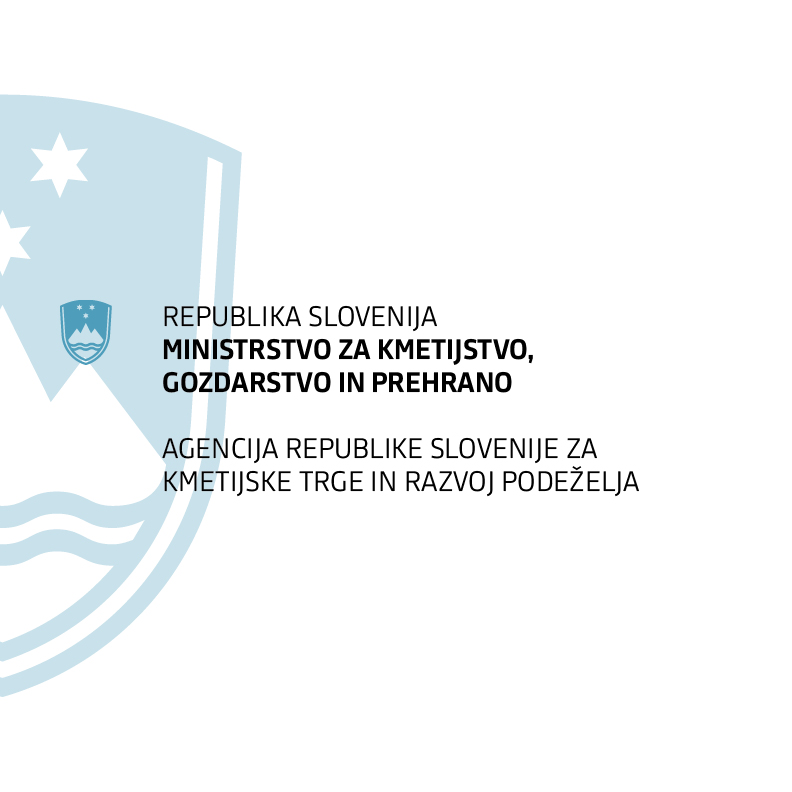 